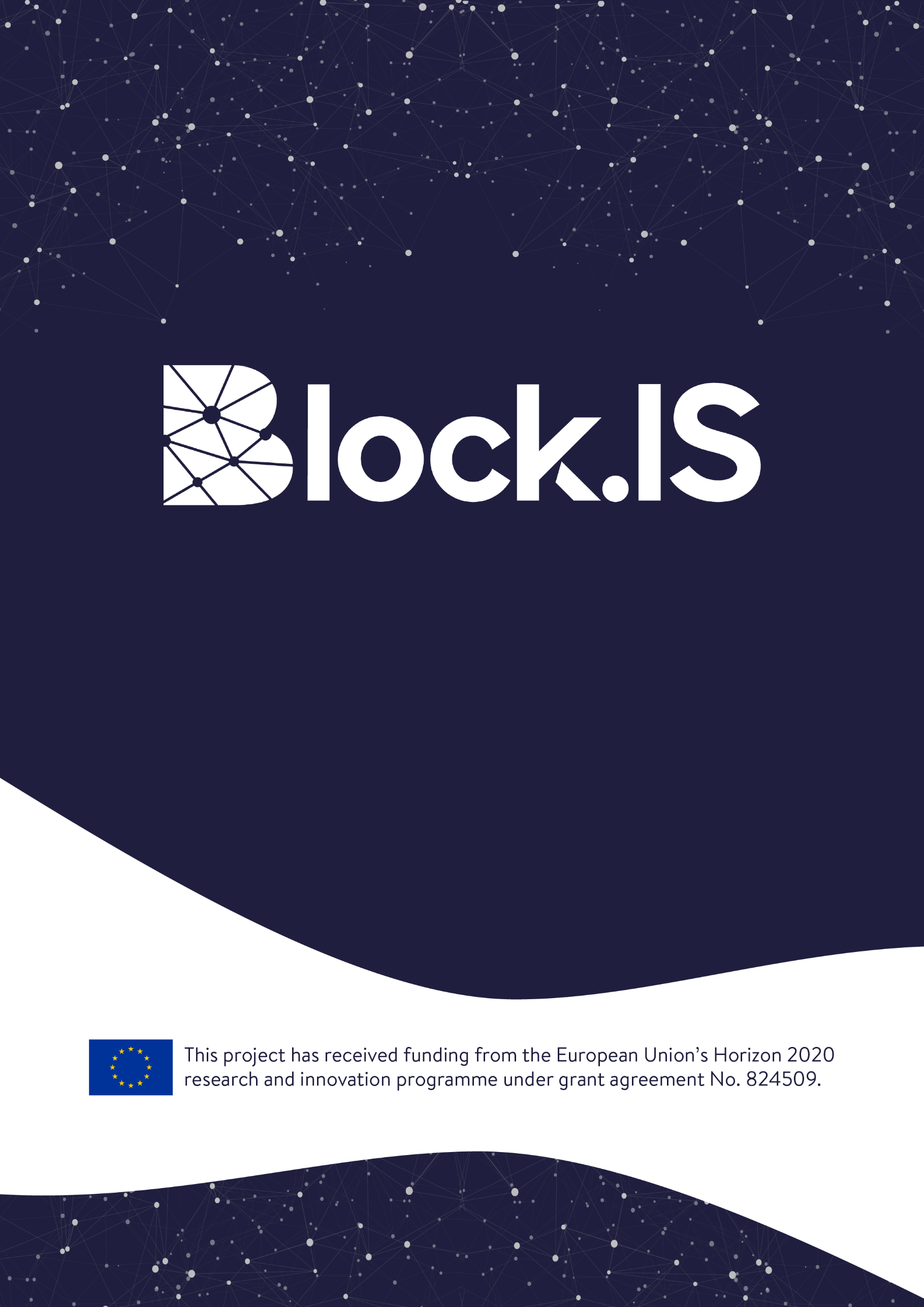 REQUEST FOR PAYMENT & BANK ACCOUNT INFORMATIONIn accordance with the GRANT AGREEMENT No 824509 and the Block.IS Sub-Grant Travel Agreement No _____, we hereby request the payment of the funding for accepted beneficiary  (SME/Cluster name and address, country, VAT number) in the total gross amount of________ EURBANK ACCOUNT INFORMATIONApplicantMissionSub-Grant Account Name HolderThe name or title under which the account has been opened and NOT the name of the authorized agentHolder’s AddressPostcodeTown/CityCountryContact PersonIt does not need to be an authorized agent.TelephonePhoneBank NameBranch AddressPostcodeTown/CityCountryIBAN number / Account numberFormat example: ES76 2077 0024 0031 0257 5766SWIFT code8 to 11 charactersDATE + SIGNATURE OF ACCOUNT HOLDER (OBLIGATORY)For SME / ClusterDate, signature, stamp if applicableDATE + SIGNATURE OF ACCOUNT HOLDER (OBLIGATORY)For SME / ClusterDate, signature, stamp if applicable